ҠАРАР                                                            	                  РЕШЕНИЕ  О внесении изменений в Решение Совета № 46/368 от 27.02.2014 года«Об утверждении Положения об оплате труда, муниципальных служащих и работников, осуществляющих техническое обеспечение органов местного самоуправления сельского поселения Зириклинский сельсовет муниципального района Шаранский район Республики Башкортостан»     В соответствии с Постановлением Правительства Республики Башкортостан   от 30  марта 2022 года № 123 «О повышении оплаты труда работников, осуществляющих техническое обеспечение деятельности государственных органов Республики Башкортостан, в также работников отдельных государственных учреждений Республики Башкортостан», в целях обеспечения социальных гарантий муниципальных служащих сельского поселения Зириклинский сельсовет муниципального района Шаранский район Республики Башкортостан,  Совет сельского поселения Зириклинский сельсовет муниципального района Шаранский район Республики Башкортостан решил:        1.Внести  изменения в решение Совета сельского поселения Зириклинский сельсовет   от 27.02.2014 г. № 46/368 «Об утверждении Положения об оплате труда лиц, замещающих муниципальные должности и должности   муниципальной службы и работников, осуществляющих техническое обеспечение органов местного самоуправления сельского поселения Зириклинский сельсовет муниципального района Шаранский район Республики Башкортостан»:     1.1.изложив пункт 5 раздела 1 в следующей редакции:     «5) ежемесячное денежное поощрение: главе муниципального образования в размере 2,5 должностного оклада; иным муниципальным служащим в размере трех должностных окладов»;     1.2.изложить приложение №3 в новой редакции (приложение №1)         2. Настоящее решение обнародовать в здании администрации сельского поселения Зириклинский сельсовет муниципального района Шаранский район Республики Башкортостан и обеспечить размещение  на сайте сельского поселения Зириклинский сельсовет в сети Интернет.         3.Настоящее решение вступает в силу с момента принятия и распространяется на правоотношения, возникшие с 1 апреля 2022 года.         4. Контроль за выполнением данного решения возложить на постоянные  комиссии Совета сельского поселения. Глава сельского поселения                                                         Р.С.Игдеевс.Зириклы«15» апреля 2022 года № 36/266Приложение № 1 к решению Совета сельского поселения Зириклинский сельсовет муниципального района Шаранский район Республики Башкортостан от 15.04.2022г.№ 36/266 Месячные тарифные ставки рабочих, осуществляющих техническое обеспечение деятельности органов местного самоуправления сельского поселения Зириклинский сельсовет муниципального района Шаранский район Республики БашкортостанБАШКОРТОСТАН РЕСПУБЛИКАҺЫШАРАН РАЙОНЫМУНИЦИПАЛЬ РАЙОНЫЕРЕКЛЕ АУЫЛ СОВЕТЫАУЫЛ БИЛӘМӘҺЕ СОВЕТЫ452641, Шаран районы, Ерекле ауылы, Дуслык урамы, 2Тел.(34769) 2-54-46, факс (34769) 2-54-45E-mail:zirikss@yandex.ru, http://zirikly.ruИНН 0251000711, ОГРН 1020200612948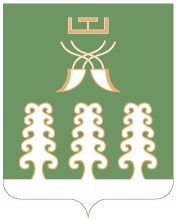  СОВЕТ СЕЛЬСКОГО ПОСЕЛЕНИЯЗИРИКЛИНСКИЙ СЕЛЬСОВЕТМУНИЦИПАЛЬНОГО РАЙОНАШАРАНСКИЙ РАЙОНАРЕСПУБЛИКИ БАШКОРТОСТАН452641, Шаранский район, с.Зириклы, ул.Дружбы, 2Тел.(34769) 2-54-46, факс (34769) 2-54-45E-mail:zirikss@yandex.ru, http://zirikly.ruИНН 0251000711, ОГРН 1020200612948№Наименование должностиДолжностной оклад (тарифная ставка), руб.1Уборщица служебных помещений4233